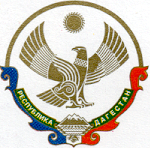 МУНИЦИПАЛЬНОЕ КАЗЕННОЕ ОБЩЕОБРАЗОВАТЕЛЬНОЕ УЧРЕЖДЕНИЕ  «Хубарская средняя общеобразовательная  школа»       368145, Казбековский район, село Хубар                    	 Тел 89882688707: Email:  skolachybar@mail.ru  П Р И К А Зс.Хубарот « 29»  марта  2022г.						           № 47«Об итогах проведения соревнований школьников школьного этапа  «Президентские состязания»в 2021- 2022 учебном году	На основании положения о проведении муниципального этапа Всероссийских спортивных соревнований школьников «Президентские состязания» были проведены соревнования учащихся в  школьном  этапе «Президентские состязания». По итогам турнирной таблицы соревнований  «Президентские состязания» П Р И К А З Ы В А Ю:1.Утвердить итоги   школьного этапа «Президентские состязания» среди учащихся  1-9 классов.2.Учителям физической  культуры обеспечить подготовку и участие школьной команды в муниципальном  этапе:2.1. Класс-победители «Президентские состязания»:	4  класс – Такуева Хасибат Сайбулаевна            7 «а»  класс- Бисултанова Алипат Хункарбиевна            9 «б»  класс – Гусейнов Али Абусупиянович3. Отметить активную целенаправленную работу учителей физической культуры  по организации и проведению массовых соревнований «Президентские состязания» с привлечением большого количества учащихся.4. Контроль  за  исполнением  данного приказа возложить на заместителя директора  по ВР Пирахмаева Баху СайбулаевнаДиректор:                                        /Исаков М.А./ 